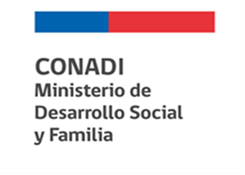 ANEXO I FORMULARIO DE POSTULACION CONCURSO PÚBLICO“FORTALECIMIENTO DE LOS SISTEMAS PRODUCTIVOS TERRITORIALES, PARA PREDIOS ADQUIRIDOS Y/O TRANSFERIDOS, REGION DE LOS LAGOS 2021”                                                                                                         Uso interno CONADI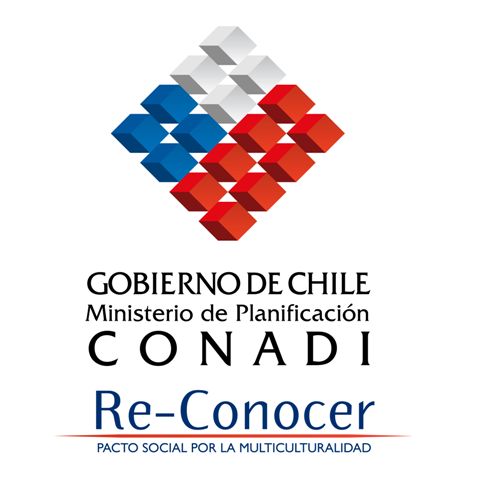 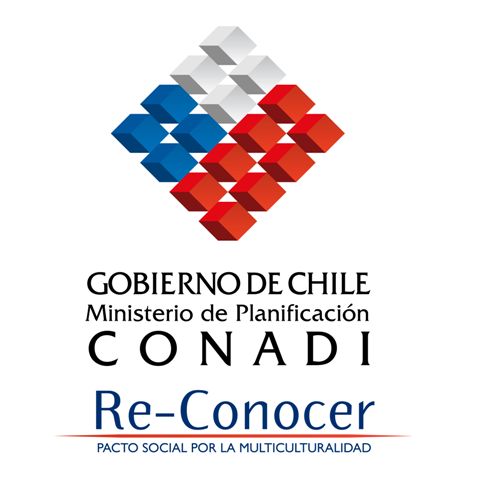 A. FICHA DE INDIVIDUALIZACIÓN DEL POSTULANTE1. INFORMACIÓN DEL PROYECTO: Marque con una XPostulación 20 a)____               Postulación 20 b)____	Predio Transferido por CONADI ______Postulación Comunitaria____    Postulación Parte Comunidad____LUGAR DONDE SE EJECUTARÁ EL PROYECTO/ PREDIO ADQUIRIDO2. DATOS DEL POSTULANTE Y/O REPRESENTANTE LEGAL:3.- Datos del PredioB. ANTECEDENTES DEL PROYECTO2. Si ustedes NO VIVEN en el predio, indicar a qué distancia se encuentra éste de su comunidad de origen.3. Explique, qué trabajos se están realizando en el predio adquirido actualmente.4.-Realice una breve descripción del predio.5. Describa la distribución de su predio, mediante un dibujo que señale los usos actuales indicando la actividad que realiza y has. Ej. Señalar cantidad de has dedicadas a hortalizas, praderas, cultivos tradicionales, ganadería, producción de leña, turismo etc.6.-¿Realizan alguna práctica de tipo cultural en el Predio? Indique:Esta información será verificada.C.  DESARROLLO DEL PROYECTO.Indicar cuáles son: el objetivo general y los objetivos específicos de su proyectoIndique cuál o cuáles ejes de trabajo pretenden abordar con el proyecto? Marque con una X.¿Describa que actividades realizará y cómo implementará cada eje de trabajo seleccionado, señalando tecnologías, infraestructura, maquinarias y/o herramientas, insumos, entre otras, que serán necesarias incorporar para implementarlos? (Solución propuesta). INDIQUE(Agregue todas las filas necesarias)4. ¿Qué nuevas oportunidades cree usted pueda lograr con esta solución y en qué plazo?B).- La Comunidad Indígena o Parte de Comunidad Indígena, participa de alguna red o encadenamiento productivo del territorio. DESCRIBA (En caso de que su respuesta sea positiva, debe adjuntar documento de respaldo correspondiente).5. Cronograma de ActividadesTOTAL DURACIÓN DEL PROYECTO (en meses): ________________________***La duración máxima del proyecto es de cuatro meses6.- DESARROLLO FINANCIERO DEL PROYECTO6.1. RECURSOS SOLICITADOS A CONADI“Se deben adjuntar las cotizaciones simples de cada bien a adquirir. Puede exhibir solo el valor unitario”.6.2. RECURSOS APORTADOS POR EL POSTULANTE6.3. CUADRO RESUMEN DE RECURSOS, SEGÚN INSTANCIAS QUE APORTAN6.4. DESGLOSE DE LAS INVERSIONESANEXO II NÓMINA DE BENEFICIARIOS DEL PROYECTODECLARACIÓN JURADA SIMPLEYo______________________________________________________________, Rut N°: ___________________, Presidente y/o Representante de grupo de la Comunidad Indígena ___________________________________________N° personería jurídica ________________, domiciliada en el Sector ____________________Comuna _________________Declaro:1.- Conocer y aceptar las bases y obligaciones del Concurso Público denominado “2.- Declaro que la información contenida en el cuadro “NÓMINA DE BENEFICIARIOS DEL PROYECTO”, especialmente aquella correspondiente a la situación en predio adquirido, es verdadera a la fecha de la presente postulación.3.- Declaro que las familias beneficiarias que represento, para  este mismo Concurso y mi comunidad  no tiene situación de rendición de recursos y/o ejecución de proyectos pendiente con CONADI.__________________________________________________________FIRMA REPRESENTANTE LEGAL DE LA COMUNIDAD INDÍGENAO REPRESENTANTE DE PARTE DE COMUNIDADFecha:Importante: Si durante el proceso de postulación, evaluación, selección, adjudicación y/o ejecución del presente subsidio, se detectara que el postulante, ha proporcionado información falsa o errónea, ya sea en los formularios de postulación o en otro documento y que se mencionan en estas bases, quedará automáticamente excluido del concurso, sin derecho a reclamo ulterior.ANEXO IVCarta Compromiso de Aportes Propios del postulante(Formato editable para postulación comunitaria)Yo:________________________________________Rut:___________________    domiciliado en el sector ó comunidad:____________________________________Comuna______________________En representación de la comunidad o Parte de Comunidad_________________________, PJ N°___________.Me comprometo a que la Comunidad Indígena o Parte de Comunidad Indígena, que represento, realizará un aporte propio consistente en:(Mano de obra, materiales valorizados, dinero en efectivo); ascendiente a $ .…….…………….. pesos; al proyecto denominado__________________________________________________ y presentado al Concurso Público “FORTALECIMIENTO DE LOS SISTEMAS PRODUCTIVOS TERRITORIALES, PARA PREDIOS ADQUIRIDOS Y/O TRANSFERIDOS,REGION DE LOS LAGOS 2021”(Se verificará la información aquí señalada)________________________________________FIRMA REPRESENTANTE LEGAL DE LA COMUNIDAD INDÍGENAO REPRESENTANTE DE PARTE DE COMUNIDADFecha:Nota: El Aporte propio debe ser de al menos un 5% del monto total solicitado a CONADIImportante: Si durante el proceso de postulación, evaluación, selección, adjudicación y/o ejecución del presente subsidio, se detectara que el postulante, ha proporcionado información falsa o errónea, ya sea en los formularios de postulación o en otro documento y que se mencionan en estas bases, quedará automáticamente excluido del concurso.NOMBRE DEL PROYECTOCOMUNASECTOR/LUGARCOMUNIDAD INDIGENA NOMBRE COMPLETO DEL REPRESENTANTE LEGAL DE LA COMUNIDADNOMBRE COMPLETO DEL REPRESENTANTE LEGAL DE LA COMUNIDADDOMICILIORUTCOMUNACOMUNIDAD INDÍGENASECTOR/LUGARTELÉFONO(S) DE CONTACTOFIRMA REPRESENTANTE LEGALCORREOELECTRÓNICOFIRMA REPRESENTANTE LEGALNOMBREROLCOMUNASUPERFICIE(HAS)AÑO ADJUDICACION1. ¿Se encuentran viviendo en el predio adquirido?   SINORubros que se trabajan en el predio Ej.: Ganadería, cultivos tradicionales, frutales, hortalizas, leña, turismo etc. Señalando cual es el principal justifiqueQué cantidad y qué tipo de ganado poseen?(Vacuno, equino, ovino, aves, cerdos, etc.)Que infraestructura básica, poseen? (Galpón, cobertizo, bodega, invernadero, instalaciones turísticas, corrales secadores de leña etc.) Que maquinarias, herramientas y equipamiento poseen. Señale en qué estado se encuentran.Que otra instalación productiva poseen? (Centro de acopio, packing, Salas de proceso,  Salas de Ordeña,etc)¿Destinan algún espacio del predio para realizar prácticas de tipo cultural?¿Realizan alguna práctica cultural en el predio? Señale (guillatún, palin, machitún, elwün, trafkintun, etc.)7.-Han obtenido financiamiento de Instituciones Públicas o privadas (INCLUYE CONADI), en el Predio adquirido.7.-Han obtenido financiamiento de Instituciones Públicas o privadas (INCLUYE CONADI), en el Predio adquirido.SINOInstituciónTipo de inversiónAñoAñoMontoMontoObjetivo General del ProyectoObjetivos Específicos a lograr con el proyectoÁrea temáticaMarcar con una   X1.-Sistemas productivos prediales y/o territoriales.2.-Turismo.3.-Energías renovables no convencionales y eficiencia energética.4.- Reconversión agrícola.5.-Conservación y manejo del suelo y los recursos hídricos.EJE TEMATICOObjetivo a lograrActividades a realizarResultado esperado1.-1.-1.-1.-1.-1.-2.-2.-1.-2.-3.-3.-1.-2.-4.-4.-2.-1.-1.-1.-2.-1.-2.-2.-2.-2.-3.-3.-2.-2.-4.-4.-ACTIVIDADESMES 1MES 1MES 1MES 1MES 2MES 2MES 2MES 2 MES 3 MES 3 MES 3 MES 3 MES 4 MES 4 MES 4 MES 4ResponsableDETALLE INVERSIÓN SOLICITADA A CONADI (Detalle de todos los bienes o servicios a adquirir)CANTIDAD MONTO (expresado en pesos, sin decimales y con los impuestos incluidos)TOTALDESCRIPCIÓN DEL APORTE PROPIOCANTIDADMONTOTOTALDETALLE DE LA INVERSIÓN SOLICITADA (Detalle cada iniciativa familiar o comunitaria, por ejemplo: construcción de vivero de 45 mts2)maquinaria, insumos, otrosSOLICITADO A CONADI ($)APORTE PROPIO($)TOTAL ($)TOTAL ($)ITEMMonto solicitado a CONADIPorcentaje del Monto Total(%)InfraestructuraMaquinarias y /o equiposMateriales de construcciónInsumosServiciosOtros:--Aporte propioN ºNombre Jefe de FamiliaRUTEdadEstado CivilcasadosolteroconvivienteviudoN° miembros Grupo FamiliarFirma del jefe de hogar12345678910